River Valley Junior Golf Club - Edmonton (RVJGC-E) - 2020Post-Secondary Educational Scholarship and Bursary ProgramProgram Outline and Qualifying CriteriaThe RVJGC-E is offering scholarships and bursaries to qualified individuals in the following way:1. Scholarship of $1000 each for up to two (2) juniors2. Bursary of $400 each for up to six (6) juniorsScholarship entries are open to all RVJGC-E members who have completed Grade 10, 11 or 12.   Bursary entries are open to all RVJGC-E members who have completed Grade 8 or higher.At the discretion of the selection committee, the scholarship may be split amongst qualified applicants.$1000 Post Secondary Educational ScholarshipTo qualify:Applicants must meet criteria with consideration of successful applicants to be done in the following order:a)   Grade 12 students must provide evidence of acceptance to a post-secondary academic institution b)   Grade 11 students shall qualify if there is no qualified Grade 12 student applicantc)   Grade 10 students shall qualify if there is no qualified Grade 12 or Grade 11 student applicant.d)   All applicants must complete the RVJGC-E Rules Quiz with 100% to be considered. Criteria, minimum 40 points required.a)   Ten (10) points for playing a minimum of two years in an approved Junior Golf Program. Bonus of one (1) point for every two years (2) years played, up to maximum of three additional points.b)   Ten (10) points for having played a minimum of eight (8) full rounds at Victoria, Riverside or Rundle courses.Bonus of one (1) point for every additional 18-hole rounds played, to a maximum of three (3) additional points. c)   Ten (10) points for having a High School Diploma or letter of reference from a high school teacher/coordinator, verifying that the applicant is on schedule to receive a High School Diploma.d)   Five (5) points for a personal essay (max 500 words) about why you love golf. e)   List your golf accomplishments from this season – use attached form.f)	Bonus considerations:a.   Two (2) points for playing on an Inter-Club Team in the current year – confirmation must be provided. b.   Two (2) points for playing in the Victoria Senior/Junior Tournament.c.	Five (5) points for a letter of reference from a Golf Professional, an Assistant Golf Professional, or a member of the RVJGC-E Executive attesting to the applicant’s interest and participation in golf.$250 Bursary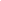 $400 BursaryTo qualify:Applicants must meet criteria and have completed Grade 8 or higher.Criteria:Tally number of years playing golf in RVJGC-E. One (1) point for each year of golf played. List your golf accomplishments from this season – use attached form.c)   Tally number of rounds of golf played at Victoria, Riverside or Rundle courses. One (1) point for each 9 holes played. No maximum number of points.  Must have completed a minimum of 12 full (18 hole) rounds with the City of Edmonton Golf Courses (Riverside, Victoria, Rundle Park).d)   Personal essay (max 500 word) about why you love golf.  Ten (10) points.e)   Completed 2 rounds of golf with RVJGC-E Ambassadors or participated in 2 RVJGC-E tournaments, or a combination of both.f)  Must have completed the RVJGC-E quiz with 100% mark to be considered.Selection CommitteeThe selection committee will comprise of Executive members/parents/guardians that are not related to the applicants. The decision made by the selection committee will be final.Application SubmissionSubmit application by email to : rivervalley.juniorgolf@gmail.comApplication must be emailed no later than September 15, 2020. NO Exceptions will be made.Application must include the Application Form and all required documentation. Incomplete Applications will NOT be considered for award.LimitationsA junior may win one (1) scholarship award once in every high school Grade level, up to a maximum of $3000.00In the event that a recipient of the scholarship award is in Grade 10 or 11, in the year the award is presented, the funds will be held in trust until the scholarship committee receives enrollment confirmation from a post secondary education institution.In each year, a junior may receive only one scholarship/bursary award even though he/she may qualify for all awards offered. Juniors who have received an award in previous year may qualify again for the current year.In the event a junior is awarded a scholarship it will be the responsibility of the junior member to make a request in writing to the RVJGC-E for the funds to be issued upon providing documentation of acceptance into an approved post-secondary institute within 3 years of graduation from Grade 12.In the event there is a tie for points the scholarship will be divided amongst the applicants.The RVJGC-E and VSM Scholarships are in no way related.RVJGC-E is responsible for the RVJGC-E Scholarship and Bursary. VSM is responsible for the Victoria Senior Men’s Scholarship.A RVJGC-E Junior may apply for and be awarded both RVJGCE and VSM Scholarships.RIVER VALLEY JUNIOR GOLF CLUB-EDMONTON2020 SCHOLARSHIP AND BURSARY PROGRAM APPLICATIONBox 68075162 Bonnie Doon MallEdmonton, AB, T6C 4N6Phone: (780) 616-9168E-mail:  rivervalley.juniorgolf@gmail.comApplication must be emailed by September 15, 2020I hereby apply for the RVJGC-E (check all that apply)	Scholarship	BursaryOne application can be submitted for scholarship and bursary but a junior may receive only one award.Juniors will only be considered for the program(s) they have checked above.Name (Last, First):	 _	Home Address:	 _	Phone Number:	 _	Email:Last Grade Completed  in June 2020: _	I certify that the information in this application is true and accurate to the best of my knowledge and belief.Applicant Signature:    _	Date:    _	Parent/Guardian Signatureif Junior under 16 years:   _	Parent Name:  _	Date:    _	Please attach all relevant information based on the qualification criteria. Application must include this Application Form and all required documents. Incomplete applications will NOT be processed.List the rounds of golf you played in 2020 (excluding tournaments):List the golf lessons you took in 2020:Handicap at the beginning of the season  _				Current Handicap  _									Did you do any other golf related activities or programs that are not included above?  If yes, please provide a brief explanation.  										DateGolf Course# of HolesDateTournament Name / HostGolf CourseDateProgram Name orPrivate LessonGolf Course